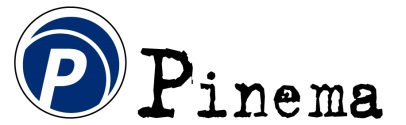 THE POST ***Gösterim Tarihi: 12 Ocak 2018Dağıtım: Pinema FilmYönetmen: Steven SpielbergOyuncular: Meryl Streep, Tom Hanks, Alison Brie, Carrie CoonSİNOPSİS	The Washington Post'un ilk kadın yayımcısı Katharine Graham (Streep) ve azimli genel yayın yönetmeni Ben Bradlee'nin (Hanks), otuz yıla yayılan ve dört ABD başkanının yer aldığı, hükümet sırlarının örtbas edilmesiyle ilgili haberler yapan The New York Times'la arayı kapatmak için alışılmadık bir ortaklık kurmasını konu alan, Meryl Streep ve Tom Hanks'in oynadığı gerilim-dram filmi The Post'un yönetmenliğini Steven Spielberg yapıyor. İkilinin, uzun zamandır saklanan gerçekleri gün yüzüne çıkarmak için kariyerlerini ve özgürlüklerini riske atarken farklılıklarının da üstesinden gelmesi gerekiyor.	The Post, Meryl Streep, Tom Hanks ve Steven Spielberg'ün birlikte çalıştığı ilk proje. Yönetmenliğin yanı sıra Spielberg, Amy Pascal ve Kristie Macosko Krieger'la birlikte filmin yapımcılığını da üstlendi. Senaryo, Liz Hannah ve Josh Singer tarafından yazıldı ve filmin, Alison Brie, Carrie Coon, David Cross, Bruce Greenwood, Tracy Letts, Bob Odenkirk, Sarah Paulson, Jesse Plemons, Matthew Rhys, Michael Stuhlbarg, Bradley Whitford ve Zach Woods gibi yıldızlarla dolu bir kadrosu var.	"Bazı insanlar rekabeti ve tartışmayı sever, keşke ben de sevsem ama sevmiyorum. Ama bir yola girdiğiniz zaman ilerlemeniz gerek. Pes edemezsiniz." Katharine Graham - The Washington Post yayımcısı	Amerikan tarihi boyunca, sıradan vatandaşların Anayasayı ve Amerikan özgürlüğünü korumak için geçim kaynaklarını, namlarını, statülerini ve hatta özgürlüklerini bile riske atıp doğru ve gerekli olduğuna inandıkları şeyleri yapmaya karar vermek zorunda kaldıkları önemli anlar olmuştur. The Post'ta, birçok Oscar ödülü kazanan yönetmen Steven Spielberg böyle bir anı ele alıyor. Sonuç olarak da ortaya, The New York Times'ın dünyada Pentagon Belgeleri olarak bilenen Çok Gizli bir çalışmayı ortaya çıkarmasıyla The Washington Post ve The New York Times arasında oluşan pragmatik ittifaka dayanan gerçek olayların anlatıldığı gerilimli bir dram çıktı. The New York Times haber atlatmış olsa da, The Times'ın hukuki tehditler alması ve Beyaz Saray'ın baskı yapmasının ardından haberi The Post devam ettirdi. Pek çok kişinin çıkarı, şoke olmuş bir ulusun, devletin ne sakladığını bilme ihtiyacıyla çakışıyordu. Kendi hükümetlerinin kazanamayacağı bir savaşta mücadele eden binlerce ABD askeri de dâhil olmak üzere milyonlarca kişinin kaderi söz konusuydu. Kriz başladıktan birkaç gün sonra öncü ama deneyimsiz Post yayımcısı Katharine Graham, mirası ve vicdan muhakemesi yapacak, genel yayın yönetmeni Ben Bradlee de alışılmışın dışına çıkmaları yönünde, işlerini yaptıkları için vatan hainliğiyle suçlanabileceklerini bile bile, ekibine baskı yapacaktı. PENTAGON BELGELERİ NEDİR?	Mart 1971'de New York Times muhabiri Neil Sheehan, çok gizli, hükümetin sırlarını ortaya döken 7000 sayfalık bir raporu ele geçirdi. O zamanki ABD Savunma Bakanı Robert McNamara'nın emriyle aslen 1967'de hazırlanan belgenin "ABD'nin Vietnam'daki Karar Verişinin Tarihi, 1945-66" gibi alelade bir başlığı vardı.	Fakat her ne kadar zararsız gibi gelse de, rapor, bugün bile yankıları devam eden bir şok dalgası yarattı. Çok yakında Pentagon Belgeleri olarak bilinecek bu belge, karanlık bir sırrı açığa çıkarıyordu: Truman'dan Eisenhower'a, Kennedy'den Johnson'a dört başkanlık yönetimine yayılan Vietnam'daki ölümcül savaşla ilgili engin, geniş kapsamlı aldatmacaları. Pentagon belgeleri, söz konusu ger başkanın, Vietnam'daki ABD operasyonlarıyla ilgili halkı sürekli olarak yanlış yönlendirdiğini ortaya koydu. Hatta hükümet barış peşinde olduğunu söylediğinde bile, perde arkasında ordu ve CIA gizliden gizliğe savaşı genişletiyordu. Belgeler, suikastlar, Cenevre Sözleşmesinin ihlalleri, hileli seçimler ve Kongre karşısında söylenen yalanlara dair delillerle dolu, karanlık bir tarihi gözler önüne serdi.	Bu ortaya çıkanlar, orduya yazılan pek çok Amerikan askerinin hâlâ her an ölüm tehlikesi yaşadığı bir zamanda bomba etkisi yarattı. Nihayetinde, ABD'nin 1975'te çekildiği Vietnam Savaşı, 58 bin 220 ABD askerinin hayatına mal oldu ve bir milyonu aşkın kişinin doğrudan hayatını kaybetmesine yol açtı. Pentagon Belgeleri, pek çocuğunun ölümüne sebep olan aldatmacaları ifşa etti.The New York Times'ın Pentagon Belgeleri haberinin ardındaki kaynak, devlet destekli RAND şirketinde çok iyi bir ordu analistiyken muhbir olan Daniel Ellsberg'dü. Kendisi, ilk etapta bu gizli çalışmaların yazılma sürecinin bir parçasıydı. Ellsberg, deniz piyadeliği yapmış ve ABD Dış İşleri Bakanlığı'yla iki yıl Vietnam'da çalışmıştı.	1969'da, askerleri savunmak adına Ellsberg ve RAND'den iş arkadaşı Anthony Russo'yla birlikte Pentagon Belgeleri'nin yedi bin sayfasının fotokopisini aldı. Ellsberg kendi içinde bunu vatanseverlik olarak görse de, bazıları ona "Amerika'daki en tehlikeli adam" diyecekti.THE NEW YORK TIMES İFŞASI ve HUKUK MÜCADELESİ	Bütün kopyayı alan Ellsberg ilk başta Belgeleri halka duyurmak için resmi kanallara gitmeyi düşündü ama birçok Kongre üyesi olduğu için bunu yapamayınca, en iyi seçeneğinin gizli materyalleri The New York Times'a sızdırmak olduğuna karar verdi. Mart 1971'de, Ellsberg tedbirli bir şekilde muhabir Neil Sheehan'i, elindekileri bakması için davet etti. Sheehan, Ellsberg'e söz veremese de, Belgeleri The Times'taki patronlarına iletmeyi teklif etti. 	Yasal tavsiyelere karşı çıkan yayımcı Arthur "Punch" Sulzberger ve yardımcı yayın yönetmeni Abe Rosenthal, halka sorumluluklarını ve ulusal çıkarları da düşünerek bunları basmaya karar verdi. 13 Haziran 1971'de The New York Times bayilerde yerini aldığı an kıyamet koptu. Büyük gazetelerin genel yayın yönetmenleri, kendi araştırmalarını yapmaya başladı. Bu sırada Washington, sadece Ellsberg'ü değil, The New York Times ve Belgeleri gün yüzüne çıkarmaya yeltenen herkesi yargılamak için harekete geçti.	15 Haziran'da Nixon yönetimi federal bir mahkemeden, The Times'ın başka bir haber basmaması yönünde bir karar çıkarttı.THE WASHINGTON POST'UN KARARI	The New York Times'ın haber basması yasaklanınca, diğer gazeteler belgelere erişim sağlayıp kendi haber ve analizlerini yazmak için yarışmaya başladı. The Washington Post'un genel yayın yönetmeni yardımcısı ve Ellsberg'ün eski iş arkadaşı, Belgelerin başka bir tam kopyasını buldu. Bunları yayımlamak ya da frene basmak, yayımcı Katharine Graham'e kalmıştı. Yoğun baskı altında olmasına ve gazetenin geleceğini mahvedeceği yönündeki uyarılara rağmen Graham, genel yayın yönetmeni Ben Bradlee'ye haberi basması yönünde onay verdi. Böylece 18 Haziran'da The Washington Post, The Times aleyhinde çıkan yasak kararından sonra Pentagon Belgeleriyle ilgili haber basan ilk gazete oldu.OYUNCULARMERYL STREEP (Katharine Graham)	Vassar Üniversitesini bitirip, 1975'te de Yale Üniversitesinde yükseğini yapan Streep, mezun olduktan üç yıl sonra Broadway'de sahne aldı ve Holocaust'la Emmy Ödülü aldı. ilk Oscar adaylığını The Deer Hunter'la aldı. Üç kez Oscar ödülü kazandı ve 2017'de, Florence Foster Jenkins'teki rolüyle benzersiz bir rekora imza atarak 20'nci kez Oscar'a aday gösterildi. Yine bu rolüyle Critics' Choice En İyi Kadın Oyuncu, Altın Küre ve Screen Actors Guild ödüllerine aday gösterildi.	Ortak kurucusu olduğu Mothers and Others'la çevre için çalışmalar yapıyor. Women for Women International, Committee to Protect Journalists, Donor Direct Action, Women in the World Vakfı ve Partners in Health kuruluşlarıyla birlikte çalışmalar yürütüyor. Amerikan Film Enstitüsünden Hayat Boyu Başarı Ödülü, Film Society of Lincoln Center'dan 2008 Onur Ödülü ve 2010'da Başkan Obama tarafından verilen National Medal of Arts ödülleri bulunuyor. 2014'te de Başkanlık Özgürlük Madalyası aldı.TOM HANKS (Ben Bradlee)	Ödüllü oyuncu, yapımcı ve yönetmen. Arka arkaya iki En İyi Erkek Oyuncu Oscar'ı kazanan iki oyuncudan biri. İlk Oscar'ını 1994'te, Jonathan Demme filmi Philadelphia'yla kazandı. Ertesi yıl Robert Zemeckis'in Forrest Gump'ındaki unutulmaz performansıyla ikinci kez Oscar kazandı. Aynı zamanda yine bu iki filmdeki performansıyla Altın Küre Ödülü'nün yanı sıra Forrest Gump'la SAG Ödülü kazandı.	Hanks aynı zamanda Penny Marshall'ın Big, Steven Spielberg'ün Saving Private Ryan ve Robert Zemeckis'in Cast Away filmleriyle Oscar'a aday gösterildi, Big ve Cast Away filmleriyle Altın Küre kazandı.	2013'te Oscar ve Altın Küre'ye aday gösterilen Captain Phillips'te oynadı, bu filmle SAG, BAFTA ve Altın Küre Ödüllerine aday gösterildi.	Yer aldığı bazı filmler şöyle: Cloud Atlas, Extremely Loud & Incredibly Close, animasyon macera The Polar Express, Coen kardeşlerden The Ladykillers, Steven Spielberg'den The Terminal, Catch Me If You Can ve Bridge of Spies, Road to Perdition, The Green Mile, You've Got Mail, Sleepless in Seattle, A Leauge of Their Own, Apollo 13, The Da Vinci Code, Angels & Demons, Splash, Hologram for a King ve Inferno, Sully, bilgisayar-animasyon Cars, Toy Story, Toy Story 2 ve 3.	Hanks, HBO mini dizisi From the Earth to the Moon'un başyapımcılığını üstlendi ve birkaç bölümün yönetmenliğini yaptı. Mini dizideki çalışmalarıyla Emmy, Altın Küre, Yapımcılar Derneği ödülleri kazandı, En İyi Yönetmen dalında da Emmy'ye aday gösterildi.	Steven Spielberg'le birlikte HBO mini dizisi Band of Brothers'ı çekti ve dizi, En İyi Mini Dizi dalında Emmy ve Altın Küre ödülleri kazandı.SARAH PAULSON (Tony Bradlee)	Sinema, televizyon ve tiyatroda birçok başarılı yapımda yer aldı. Çok beğenilen mini dizi The People v. O.J. Simpson: American Crime Story'deki savcı Marcia Clark performansıyla Bir Mini Dizi ya da Filmdeki En İyi Kadın Oyuncu Emmy ödülünü kazandı. Paulson bu rolle Altın Küre, SAG, Critics Choice ve Televizyon Eleştirmenleri Birliği ödüllerini de kazandı.	Paulson'ı yakında Danny Strong'un Rebel in the Rye ve Gary Ross'un Ocean's 8 filmlerinde izleyebiliriz.BOB ODENKIRK (Ben Bagdikian)	Emmy ödüllü bir komedi yazarı, yapımcı, oyuncu ve New York Times'ın çok satan yazarlarından. Saturday Night Live'daki çalışmalarıyla Odenkirk, 1989'da Bir Varyete ya da Müzik Programında En Başarılı Yazar Emmy Ödülü'nü aldı. Odenkirk'ün arkadaşı Chris Farley için yazdığı "Motivasyonel Konuşmacı" skeci, Rolling Stone dergisi tarafından tüm zamanların en iyi SNL skeci seçildi. 1993'te Odenkirk, The Ben Stiller Show'da yazdıklarıyla bir Emmy Ödülü daha kazandı.	2015'te Odenkirk, hit dizi Breaking Bad'de canlandırdığı karaktere, AMC'nin Better Call Saul'unda başrol olarak devam etti. iki Critics' Choice TV Ödülü kazandı ve Emmy, Altın Küre ve SAG ödüllerine aday gösterildi.YAPIM KADROSUSTEVEN SPIELBERG (YÖNETMEN/YAPIMCI) 	Sektörün en başarılı ve etki bırakan yönetmenlerinden biri olan Spielberg, aynı zamanda tüm zamanların en çok gişe hasılatı elde eden yönetmeni. Jaws, E.T. The Extre-Terrestrial, Indiana Jones serisi ve Jurassic Park gibi gişe rekorları kıran filmlerin yönetmenliğini yaptı.	Spielberg ilk iki Oscar'ını, En İyi Yönetmen ve En İyi Film dallarında, uluslararası başarıya sahip Schindler's List'le aldı. Film toplamda yedi Oscar kazandı. Spielberg En İyi Yönetmen dalında üçüncü Oscar'ını, İkinci Dünya Savaşı filmi Saving Private Ryan'la aldı. Film, 1998 yılında Amerika'da en çok gişe yapan film oldu. 	Spielberg aynı zamanda Lincoln, Munich, E.T. The Extre-Terrestrial, Raiders of the Lost Ark ve Close Encounters of the Third Kind filmleriyle En İyi Yönetmen dalında Oscar'a aday gösterildi.	2012'de Spielberg, Oscar Ödüllü Daniel Day-Lewis'in oynadığı Lincoln filminin yönetmenliğini yaptı. Film 12 dalda Oscar'a aday oldu ve dünya çapında 275 milyon dolar gişe yaptı. Film aynı zamanda Daniel Day-Lewis'e üçüncü kez En İyi Erkek Oyuncu Oscar'ını getirdi ve En İyi Yapım Tasarımı dalında Oscar kazandırdı.	Spielberg'ün 2015 yapımı dram gerilimi, Tom Hanks'in başrolünü oynadığı Bridge of Spies, En İyi Film de dâhil olmak üzere altı dalda Oscar'a aday gösterildi ve Mark Rylance filmdeki rolüyle En İyi Yardımcı Erkek Oyuncu Oscar'ını kazandı. Spielberg aynı yıl Jurassic World'ün baş yapımcılığını üstlendi.	The Post'un ardından, yönetmenin Ernest Cline'ın popüler bilim kurgu romanından uyarlanan Ready Player One filmi gösterime girecek.JOSH SINGER (SENARİST ve BAŞ YAPIMCI)	Spotlight'ın senaryosuyla Oscar kazandı. Film aynı zamanda En İyi Film Oscar'ını da kazandı. Singer, hit TV dizisi The West Wing'de senarist ve editördü, aynı zamanda Law&Order: Special Victims Unit, Lie to Me ve Fox'un bilim kurgu dizisi Fringe için senaryolar yazdı.JANUSZ KAMINSKI (GÖRÜNTÜ YÖNETMENİ)	Polonyalı olan Kamiski, uzun zamandır Steven Spielberg'le birlikte çalışıyor. Birlikte çalıştıkları ilk film, Spielberg'ün baş yapımcılığını üstlendiği 1993 yapımı TV filmi Class of '61'dı. Daha sonra Schindler's List'te çalıştılar ve Kaminski, En İyi Görüntü Yönetmeni dalında ilk Oscar Ödülü'nü kazandı. Saving Private Ryan filmiyle de ikinci kez Oscar kazandı. Birlikte çalıştıkları diğer filmler şöyle: The Lost World: Jurassic Parl, Amistad (Oscar'a aday gösterildi), A.I. Arificial Intelligence, Minority Report, Catch Me if You Can, The Terminal, War of the Worlds, Munich, Indiana Jones and the Kingdom of the Crystal Skull, War Horse, Bridge of Spies, The BFG ve yeni gösterime girecek olan Ready Player One.	Kaminski'nin görüntü yönetmenliğini yaptığı diğer filmler şöyle: How Do You Know, Funny People, The Diving Bell and the Butterfly (Oscar'a aday gösterildi) Jumbo Girl, Jerry Maguire, Tall Tale, How to Make an American Quilt, Little Giants, The Adventures of Huck Finn, Killer Instinct ve The Judge.RICK CARTER (YAPIM TASARIMCI)	2010'da, James Cameron'ın en çok gişe yapan mega hiti Avatar'daki muazzam yapım tasarımıyla Oscar kazandı. 	2013'te de Steven Spielberg'ün Lincoln filmindeki tasarımlarıyla Oscar kazandı. Carter, Oscar'a ilk kez Robert Zemeckis'in Forrest Gump ve Steven Spielberg'ün tarihsel destanı War Horse filmlerindeki çalışmalarıyla aday gösterilmişti.	Carter'ın, Spielberg'le çalıştığı filmler şöyle: Munich, War of the Worlds, A.I. Artificial Intelligence, Amistad ve gişe filmleri Jurassic Park ve devam filmi The Lost World: Jurassic Park.	Kendisi aynı zamanda Zemeckis'in de tercih ettiği bir yapım tasarımcı. Birlikte çalıştıkları filmler şöyle: The Polar Express, Cast Away, What Lies Beneath, Death Becomes Her ve Back to the Future serisi.	Carter son olarak JJ Abrams'in Star Wars - Episode VII ve Steven Spielberg'ün BFG filmlerinin tasarımlarını üstlendi.MICHAEL KAHN (KURGUCU)	Tüm zamanların en beğenilen film kurgucularından biri. Raiders of the Lost Ark, Schindler's List ve Saving Private Ryan filmleri için yaptığı kurguyla Oscar kazandı. Filmlerin hepsini Steven Spielberg yönetti. Yedi kez Oscar'a aday olan Kahn, sinema tarihinin en çok ödül kazanan kurgucusu. JOHN WILLAMS (BESTECİ)	50 yıllık kariyere sahip John Williams, Amerika'nın en başarılı sinema bestecilerinden biri. Williams sayısız Oscar, Grammy, Emmy ve Altın Küre ödülüne sahip. Yüzü aşkın film için müzik besteledi ve bu filmlerin müzik direktörlüğünü yaptı. Steven Spielberg'le olan 45 yıllık sanatsal ortaklığı, Hollywood'un en beğenilen ve en başarılı filmleriyle sonuçlandı. Bu filmlerden bazıları şöyle: Schindler's List, E. T. The Extra-Terrestrial, Jaws, Jurassic Park. Close Encounters of the Third Kind, Indiana Jones filmleri, Saving Private Ryan, Amistad, Munich, Hook, Catch Me If You Can, Minority Report, A.I. Artificial Intelligence, Empire of the Sun, The Adventures of TinTin, War Horse. ve The BFG, Williams, sekiz Star Wars, ilk üç Harry Potter filmi, Superman, JFK, Born on the Fourth of July, Memoirs of a Geisha, Far and Away, The Accidental Tourist, Home Alone, Nixon, The Patriot, Angela's Ashes, Seven Years in Tibet, The Witches of Eastwich, Rosewood, Sleepers, Sabrina, Presumed Innocent, The Cowboys, The Reivers ve Goodbye, Mr. Chips gibi birçok filmin de müziğini yaptı.İletişim:Gamze Erinç0212 537 77 700530 148 70 74gamze@pinema.com